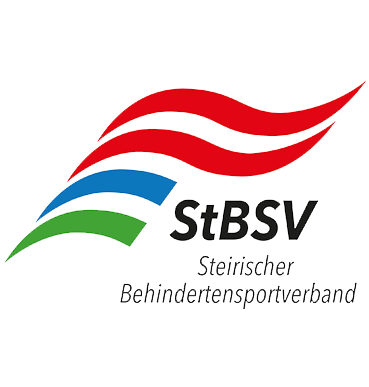 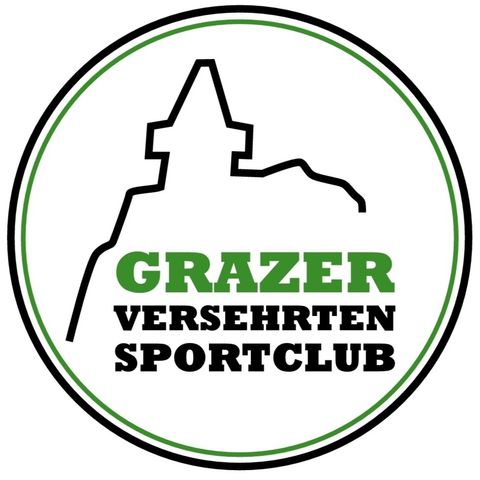 Blindensportsektion des Grazer VSCSektionsleiter Dipl.-Ing. Franz KagerA-8020 Graz, Mühlgasse 61/4/55ZVR-Zahl: 848273234Graz, im April 2023Liebe Torballfreunde!Wir möchten euch gerne zu unserem 22. internationalen Torballturnier für Blinde und Sehbehinderte (Damenturnier und Herrenturnier) am 30.09.2023 in Graz einladen. Das Turnier wird im Gedenken an unseren lieben Sportfreund und Teamkollegen Martin Fastian abgehalten, welcher am 28.04.2022 viel zu früh von uns gegangen ist.Geplant sind Spiele mit Mannschaften aus Italien, Deutschland, Belgien, Frankreich, Ungarn und Österreich. Drei Hallen stehen zur Verfügung. Das Herrenturnier wird in zwei Gruppen mit anschließenden Finalspielen ausgetragen.Wir übernehmen die Kosten für 2 Nächtigungen mit Frühstück sowie die Verpflegung am Turniertag für 5 Personen pro Team. Für jede weitere Person ist ein Betrag von 150€ für 2 Nächtigungen mit Frühstück und Verpflegung am Turniertag zu bezahlen.Gebt und bitte im Nennformular die Anzahl der Personen (Damen/Herren) und die Anreiseart (Auto, Zug, Flug) bekannt, damit wir die Unterbringung im JUFA Hotel (Idlhofgasse 74, 8020 Graz), bzw im B&B (Annenstraße 58-60, 8020 Graz) rechtzeitig planen können.Falls Ihr einen Schiedsrichter stellen könnt, übernehmen wir selbstverständlich auch die Kosten für 2 Nächtigungen mit Frühstück sowie die Verpflegung am Turniertag.Programm: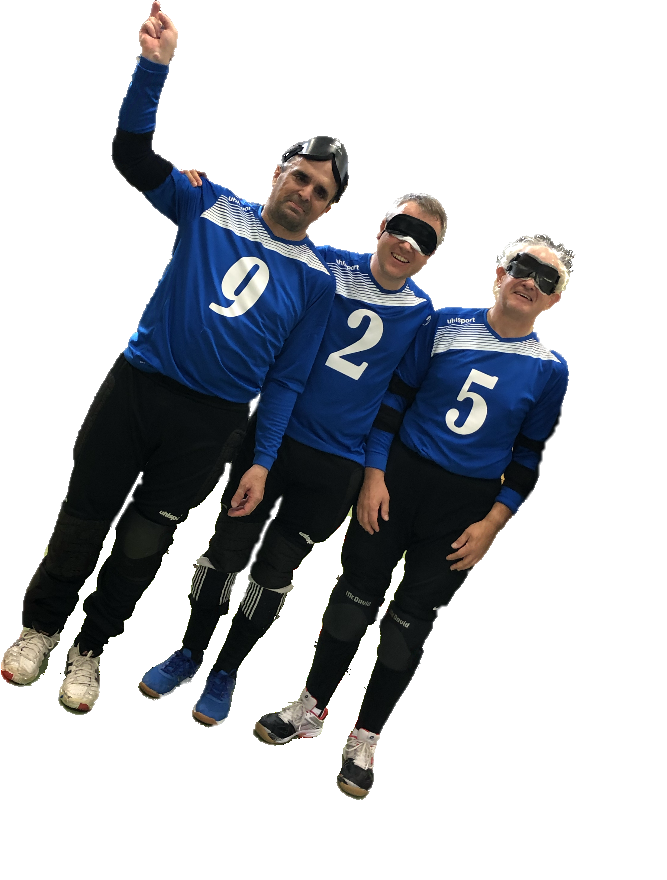 Freitag,	29.09.:	Anreise der MannschaftenSamstag,	30.09.:	Frühstück, Transfer zur Sporthalle in der MS BG BRG Klusemannstraße 25, 8053 Graz, Turnier, Siegerehrung in der Halle und anschließendes Abendessen im JUFASonntag,	01.10.:	Frühstück, optionale Teilnahme an einer privaten Stadtführung (09:30 – 11:30 Uhr), Abreise der MannschaftenMeldeschluss: spätestens 15.07.2023!Meldungen an: blindensport.gvsc@gmail.comMit sportlichen Grüßen,DI Franz Kager, SektionsleiterTel.: +43 664 9100131; E-Mail: franz.kager@gmx.netDI Erwin Moser, stellvertretender SektionsleiterTel.: +43 699 81108079; E-Mail: erwin.moser@stmk.gv.atNennformularfür dasInternationale Torballturnier für Damen und Herren im Gedenken an Martin Fastian am 30.09.2023 in GrazName der Mannschaft:Teilnahme beim:	Damenturnier 	Herrenturnier Name, Adresse, Telefonnummer und E-Mail-Adresse der Ansprechperson:Anzahl der Teilnehmer:innen inkl. Begleitpersonen (ohne Schiedsrichter):davon männlich:	weiblich:Zusätzliche/r Schiedsrichter:in (mit Namen und Wohnort): Die Anreise erfolgt per:	Zug 	Auto 	Flugzeug Wir interessieren uns für die Stadtführung:	ja 	nein Anmerkungen zur An- und Abreise und Sonstiges (z.B. Vegetarier):Dieses Nennformular bitte bis spätestens 15.07.2023 an die folgende Adresse mailen: blindensport.gvsc@gmail.comDer Veranstalter übernimmt keinerlei Haftung, insbesondere für Verletzungen oder Diebstähle während der Veranstaltung.